BK-P02-03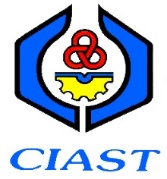 REKOD ADUAN/CADANGAN/PERTANYAAN PELANGGAN(Diisi Oleh CCO/P(K)BilNama & Alamat pengaduNo. Fail RujukanKes aduan/ cadangan/pertanyaanTarikh terimaTarikh dikemukakan untuk tindakanProgram yang mengambil tindakanNama pegawai ditugaskanTarikh selesaiCatatanStatus aduan